Муниципальное бюджетное учреждениедополнительного образования «Центр детского творчества» города ЗаринскаКраевой конкурс добровольческих проектов «Молодой потенциал Алтая»«Навстречу мечте»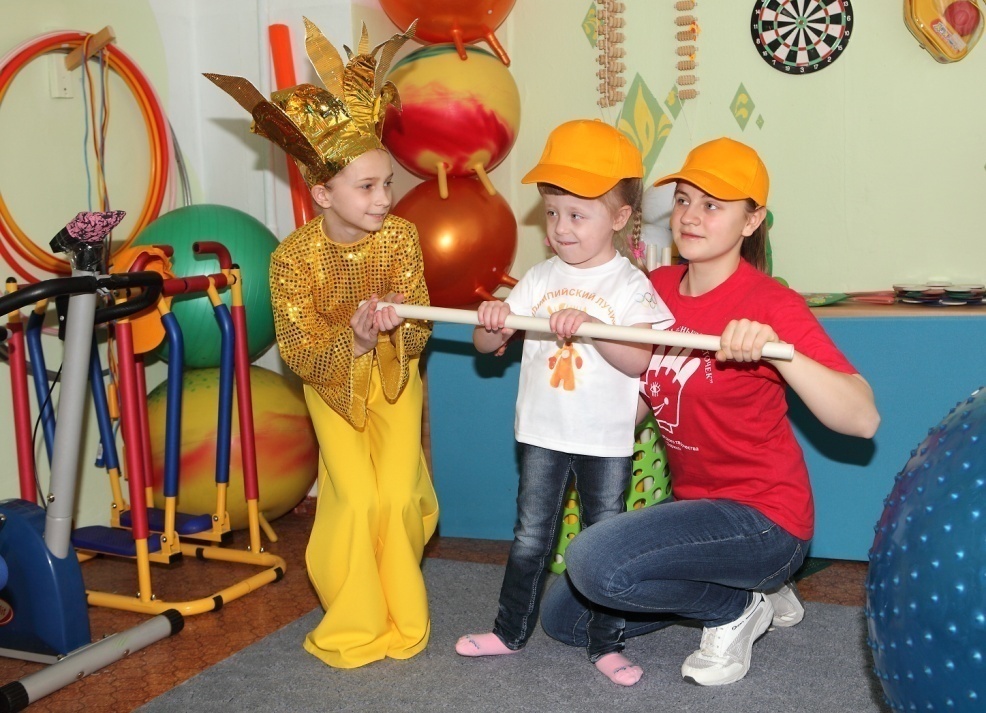 Направление «Рождённые помогать»Авторы проекта: Надейкина Елена, Войткевичуте Екатерина, Юрченко Дарья волонтёры детского объединения «Театр кукол «Аленький цветочек»Руководитель: Панчишных Валентина Валерьяновна, педагог дополнительного образования МБУ ДО «ЦДТ» Пояснительная запискаВ Центре детского творчества созданы условия для развития и воспитания детей с ограниченными возможностями здоровья от 4 до 17 лет. Функционируют  3 коррекционные группы, объединяющие детей разных возрастных категорий. В группах обучается 20 детей, из них 16 детей -  с нарушением опорно-двигательного аппарата. Эти дети посещают Центр в первой половине дня, педагоги проводят с ними индивидуальные занятия, а два  раза в неделю - групповые, где дети занимаются вместе с родителями. И один раз в неделю занятия проводят волонтёры театра кукол «Аленький цветочек». Совместные занятия здоровых детей и детей с ограниченными возможностями здоровья, дают возможность получить поддержку и найти друзей среди ровесников. Подобное общение формирует положительную мотивацию ребёнка к занятиям, стимулируя его к саморазвитию. В комнате коррекции здоровья три  учебных кабинета, но нет спортивной зоны, которая помогла бы детям с ограниченными возможностями здоровья отдохнуть, расслабиться и заниматься физическими упражнениями.Проблема.  Дети с ограниченными возможностями здоровья нуждаются в повышеной двигательной активности. Актуальность. Волонтёры театра кукол «Аленький цветочек»  получили  социальный заказ от педагогов и родителей комнаты коррекции здоровья ЦДТ, оказать помощь в оформлении спортивной комнаты для детей-инвалидов. Для реализации проекта «Навстречу мечте» мы определили две целевые группы:первичная целевая группа – дети - инвалиды2) вторичная целевая группа – волонтёры театра кукол «Аленький цветочек», педагоги, родители.Цель проекта (для руководителя): создание условий для повышения физической и социальной активности детей-инвалидов и мотивации к здоровому образу жизни, путём творчества и социально-ориентированной деятельности.Цель проекта (для волонтёров): привлечь детей-инвалидов к активным и систематическим занятиям физической культурой.Задачи:- открытие спортивной комнаты;- укрепление физического здоровья детей с ОВЗ;-пропаганда ЗОЖ, обновление форм работы волонтёрского отряда;-воспитание толерантного и ответственного поведения;- взаимодействие волонтёров с другими общественными объединениями, социальными партнёрами и спонсорами.Основная идея проекта. На базе театра кукол «Аленький цветочек» создан волонтёрский отряд, который занимается с детьми-инвалидами в комнате коррекции здоровья.  Педагоги, родители детей- инвалидов и волонтёры решили открыть спортивную комнату, чтобы расширить  жизненное пространство этих детей, способствующее  их полноценному развитию, обучению, воспитанию, а также общению, как между собой, так и с другими участниками проекта. За каждым ребенком-инвалидом закреплен ребенок-волонтер, сопровождающий его на всех этапах обучения и воспитания. Волонтеры отслеживают индивидуальную траекторию развития детей-инвалидов, фиксируя в дневниках наблюдения все видимые изменения, происходящие  с детьми. При взаимодействии пары волонтер – ребенок-инвалид происходит обмен социальным опытом и идет процесс взаимовоспитания. Кроме того, у детей обеих групп формируется чувство ответственности, развиваются коммуникативные навыки, и обогащается эмоционально-волевая сфера личности. Для того чтобы правильно организовать деятельность для наших особых детей, мы  привлекли к себе в союзники организации, которые оказывают нам теоретическую и практическую помощь. За каждой группой волонтёров, отвечающей за работу своего направления, закреплён наставник - социальный партнёр, который оказывает квалифицированную помощь по реализации мероприятий данного направления. Все мероприятия проекта вливаются в план мероприятий МБУ ДО «ЦДТ» и города Заринска.Внешние связи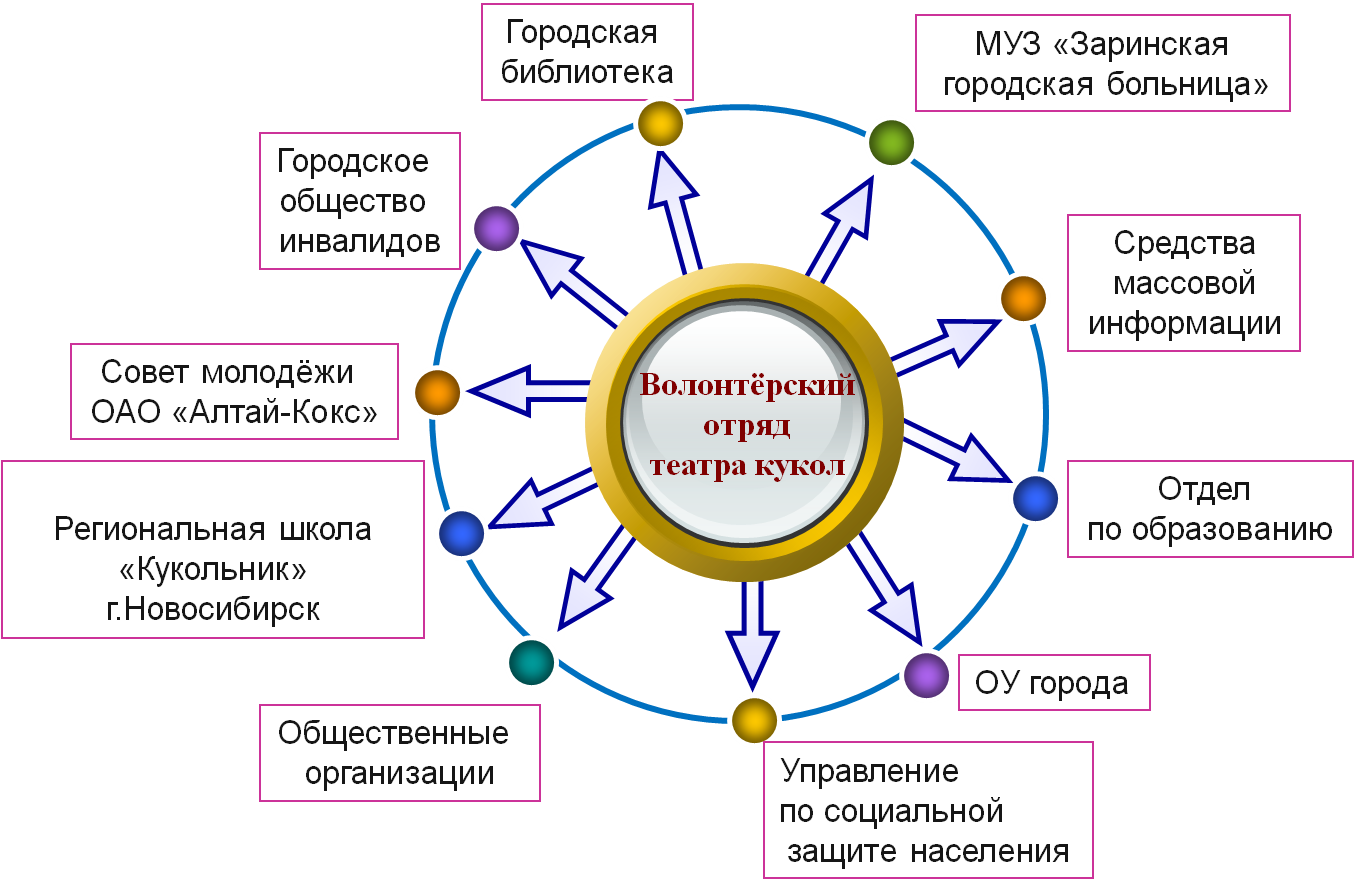 Схема 1Направления деятельностиСхема 2Структура команды проекта									Схема 3Подготовка этапов реализации проектаПроект реализуется в четыре  этапа:1. Организационный – знакомство с целями и задачами проекта, создание инициативных  групп по реализации проекта «Навстречу мечте». Привлечение организаций, спонсоров, СМИ для участия в проекте, информационная работа.2. Основной - работа по направлениям: – беседа «Знание основных физических упражнений для детей с ОВЗ», проведение занятий со специалистами «Первые шаги в здоровое будущее», разработка маршрутов «В здоровом теле, здоровый дух», смотр-конкурс «Вместе мы можем больше», выпуск сборника «Игры для здоровья», создание имиджевых элементов для спортивной формы. Информационное сопровождение проекта: фотоотчёт, репортаж об открытии спортивной комнаты на телевидении, статьи в городскую и краевую газеты, выставление информации на сайт Центра детского творчества и администрации города. На протяжении всего этапа ведутся консультации с наставниками по всем направлениям.3. Итоговый - подведение итогов по направлениям: «Первые шаги в здоровое будущее» - самостоятельная  организация и проведение занятий волонтёрами и родителями детей с ОВЗ. Спортивные соревнования по разработанным маршрутам «В здоровом теле, здоровый дух». Смотр-конкурс «Вместе мы можем больше».Спортивная  форма  для детей с ОВЗ за счёт спонсорских средств.Ремонт в спортивной комнате за счёт спонсорских средств.Сборник «Игры для здоровья» за счёт спонсорских средств.Открытие спортивной комнаты.Связь со СМИ и телевидением4. Финальный - провести  летнюю олимпиаду для детей с ОВЗ «Олимпийский лучик» 1июня 2017 года.  Этапы реализации проекта.Организационный.На встрече с педагогами и родителями комнаты коррекции здоровья инициативная группа обсудила тему «Знание основных физических упражнений для детей с ОВЗ». В ходе беседы выяснилось, что в большинстве случаев мы, применяем к детям с ОВЗ физические упражнения для здоровых детей и не знакомы с физическими  упражнениями для коррекции нарушений моторики и недостатков физического развития. Обратившись  к специалистам, мы узнали, что коррекционная работа, осуществляемая адаптивной физической культурой, и, представляющая собой систему различных мероприятий, направленных на исправление недостатков в развитии человека, является основой социальной реабилитации и поэтому между понятиями физической и социальной реабилитации существует диалектическая взаимосвязь. Здесь опорными становятся принципы, разработанные Л.С.Выгодским (опора на сохраненные возможности, зоны ближайшего развития), а также методы деятельностного подхода, деловых игр, коллективного способа обучения. С помощью специалистов волонтёры разработали маршруты ЗДОРОВЬЯ.Для чёткой и организованной работы  распределили обязанности  по группам:«ЖУРНАЛИСТЫ» - взаимодействие  со средствами массовой информации; «ФИНАНСИСТЫ» - составление бюджета реализации проекта; «ИССЛЕДОВАТЕЛИ» - взаимодействие со специалистами. В данном случае – это медицинские работники, специалисты социальных служб, педагоги.«ЗНАТОКИ» – изучение специальной литературы, издание печатной продукции.«АРТИСТЫ»  - подготовка мероприятий (музыкальное сопровождение, художественное оформление мероприятий, выступление).«СПОРТСМЕНЫ» - подготовка спортивных мероприятий, с учётом возможностей выполнения упражнений детям с ОВЗ.Каждая из групп начала работу.Разработка собственного варианта решения проблемы. Команда «Исследователей», побеседовав с педагогами и родителями детей с ОВЗ, выяснили, что отдых детей на переменах между занятиями малоактивен. Дети  смотрят мультфильмы, играют в развивающие игры, которые не требуют активного движения. Возникла необходимость в создании спортивной комнаты.Инициативная группа «Финансистов» приступила к разработке плана решения проблемы и  определения необходимых ресурсов, составила бюджет проекта.Таблица 1 Бюджет проектаТворческая группа волонтёров вместе с руководителем разработали и успешно защитили социальный проект «Навстречу мечте», став победителями городского конкурса социальных проектов. На выделенные денежные средства был приобретён спортивный инвентарь.Основной этап - работа по направлениямВолонтёры театра кукол «Аленький цветочек»  разработали план подготовки совместного мероприятия с детским отделением городской больницы «Первые шаги в здоровое будущее». Основная цель этого мероприятия – получение необходимых знаний для проведения совместных занятий и мероприятий в спортивной комнате. Составили график посещения занятий ЛФК. Начали работу по двум блокам:Теоретические занятия;Практические занятия;На подготовительном этапе проходит заключение договоров о сотрудничестве с привлечёнными специалистами города, подготовка команды волонтёров и родителей детей с ОВЗ, изучение запросов (чему бы хотели научиться), составление программы и её реализация. Реализация целей и задач проекта на основном этапе осуществляется по двум направлениям:Занятия с родителями и волонтёрами в городской больницеПрименение полученных знаний на практикеЗанятия волонтёров и родителей детей с ОВЗБлок «Теоретические занятия»В блоке    «Теоретические занятия» с волонтёрами  и родителями детей с ОВЗ проводят занятия привлечённые специалисты города: медицинские работники из городской больницы, методисты городской библиотеки, социальные педагоги. Блок «Практические занятия»  Занятия с родителями и  волонтёрами проходятся  в несколько этапов: На первом этапе родители  и волонтёры получают теоретические и практические знания в больнице.После получения необходимых знаний, родители и волонтёры, вместе со специалистами проводят мастер-классы.На следующем этапе родители и волонтёры проводят занятия самостоятельно, но в присутствии специалистов.На следующем этапе  родители и волонтёры проводят занятия самостоятельно.Схема 4В блоке «Практические занятия» волонтёры разрабатывают для своего партнёра (ребёнка с ОВЗ) индивидуальные маршруты здоровья, учитывая индивидуальные особенности ребёнка. После прохождения каждого маршрута, проходит рефлексивная деятельность и их корректировка,  и вносится в дневник волонтёраГруппа «Спортсменов» разрабатывает спортивные мероприятия, с учётом возможностей выполнения детям с ОВЗ.Волонтёры, родители  и дети с ОВЗ принимают участие в смотре-конкурсе, где происходит отчёт в творческой форме о проделанной ими работе. По результатам смотра-конкурса «Вместе мы можем больше»,  выявляются лучшие спортивные пары. Волонтёр и ребёнок с ОВЗ,  ребёнок и родитель, волонтёр и родитель.Маршруты ЗДОРОВЬЯ «В здоровом теле, здоровый дух»Схема 5Группа «Артистов» готовит ведущих и концертные номера на открытие спортивной комнаты.Группа «Знатоки» готовит к изданию печатной продукции сборник « Игры для здоровья», обобщая опыт работы волонтёрского отряда театра кукол «Аленький цветочек» и пропагандируя здоровый образ жизни.Таблица 2Основные мероприятия проектаТаблица 3Ожидаемые результаты и эффекты проектаПерспективы. В дальнейшем планируется проект «Навстречу мечте» сделать долгосрочным, а рамки его расширить. Поскольку Центр детского творчества города Заринска является окружной базовой площадкой Заринского образовательного округа, первого  июня 2017 года провести спортивные соревнования «Олимпийский лучик» для детей с ОВЗ города Заринска и Заринского района. К его участию приглашаются волонтёрские отряды и  дети с ограниченными возможностями здоровья. Мероприятия проекта будут проводиться по следующим направлениям:Спортивные эстафетыОригинальные виды спортаТворческие визиткиФоторепортажи «Спорт это…»По каждому из направлений проекта определяются ответственные наставники из числа социальных партнеров. Будут определены заместители наставников из числа детей. Согласно этапам реализации проекта проводятся мероприятия и подводятся промежуточные и финальные результаты.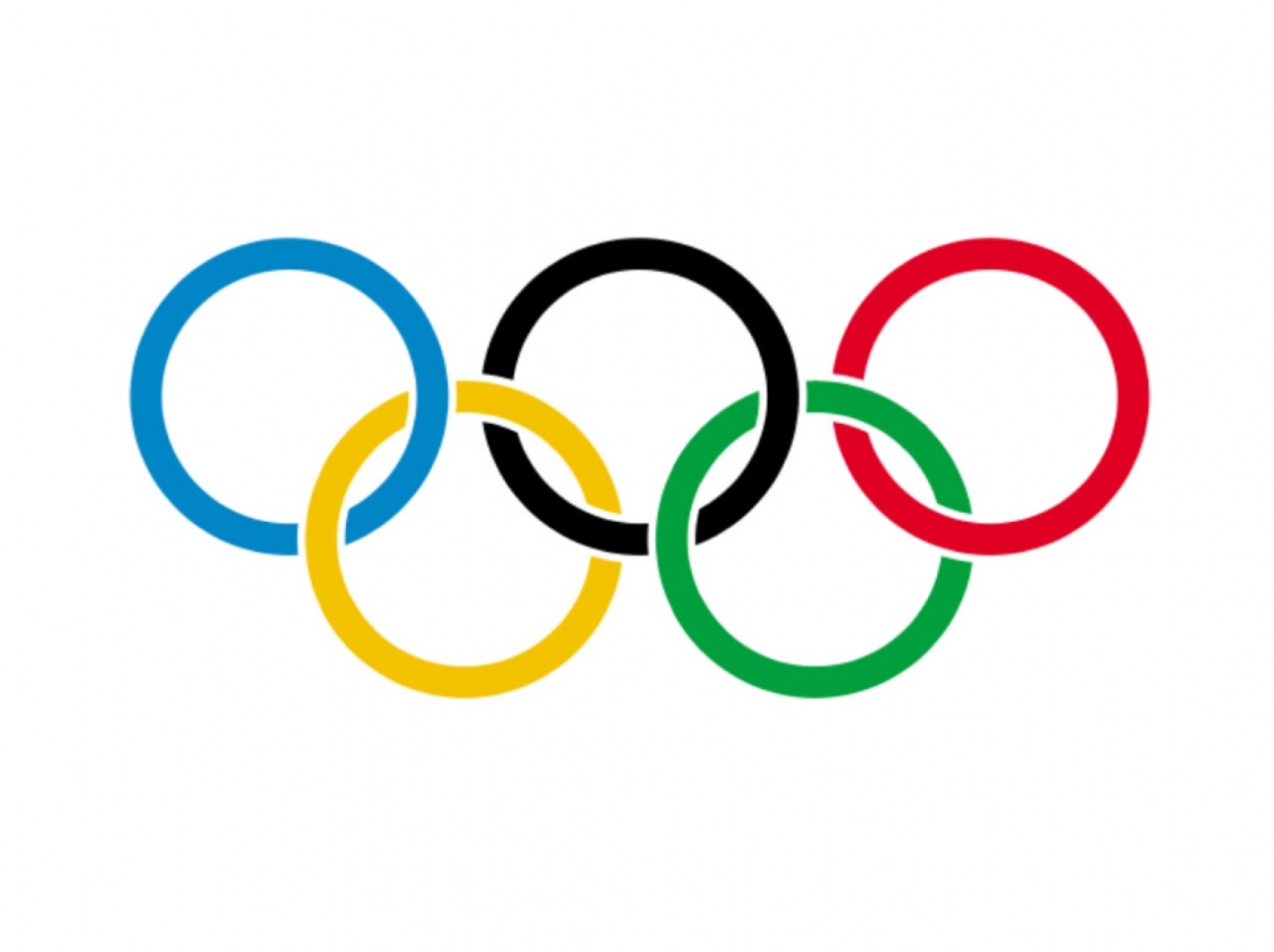 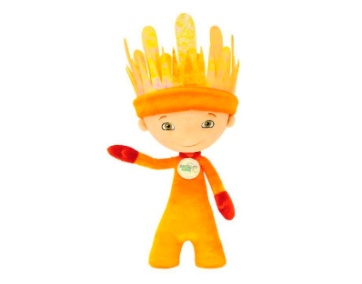 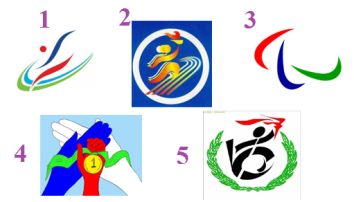 № п/пНаименование затратСуммаПримечание1Канцелярия500-00Внебюджетные средства2Строительные материалы2000-00Спонсорская помощь3Ремонтные работы1500-00Спонсорская помощь4Приобретение единой спортивной формы для детей с ОВЗ6000-00Спонсорская помощь5Пошив костюмов для выступления на открытие спортивной комнаты1000-00Спонсорская помощь6Приобретение спортинвентаря22000-00Внебюджетные средства. Городской конкурс социальных проектов.№ п/пМероприятиеСрокиОтветственныйОжидаемый результат1Организация деятельности волонтёрского отряда театра кукол «Аленький цветочек»Январь 2017Руководитель волонтёрского отряда Панчишных В.В.Создание команды для  реализации проекта2Социологическое исследование в комнате коррекции здоровья среди родителей и педагогов Январь2017Юрченко Дарья(командир волонтёрского отряда)Анкетирование, его анализ3Выступление специалистов(медицинские работники, социальные педагоги) Январь2017Руководитель комнаты коррекции здоровьяЭффективная реализация проекта4Занятия с родителями и волонтёрами «Первые шаги в здоровое будущее»  Январь 2017Руководитель комнаты коррекции здоровья, привлечённые специалистыОрганизация  теоретической и практической помощи родителям и волонтёрам по данному направлению5Открытие спортивной комнаты  (сценарий, репетиции, костюмы, декорации)Февраль 2017Руководитель волонтёрского отряда, группа «Артистов»Организация  и проведение праздника6Взаимодействие со средствами массовой информации (краевые и  городские газеты, выставление информации на сайт ЦДТ и города, городское телевидение)В течение реализации проектаАбрамовский Александр(заместитель командира по СМИ)Освещение реализации проекта в средствах массовой информации,популяризация волонтёрского  движения 7Смотр-конкурс «Вместе мы можем больше» Февраль2017Руководитель волонтёрского отряда, группа «Спортсмены», руководитель комнаты коррекцииВыявление лучшей спортивной пары8Спортивные соревнования «В здоровом теле, здоровый дух»Февраль 2017Рублёв Семён (заместитель командира по спорту) Сплочение спортивной команды9Печатная продукция проекта. Сборник «Игры для здоровья»Февраль2017Надейкина Елена (заместитель командира по имиджу)Обобщение опыта работы волонтёрского отряда театра кукол «Аленький цветочек» и пропагандаздорового образа жизни.МероприятиепроектаЗадачи РезультатКоличество участников (в том числе дети с ОВЗ)1. Занятия с родителями и волонтёрами «Первые шаги в здоровое будущее»  Формировать доминантуна здоровый образ  жизни.Опыт взаимодействия волонтёров с другими социальными партнёрами 28(10)2. Смотр-конкурс «Вместе мы можем больше»Спортивные соревнования «В здоровом теле, здоровый дух»Укрепление физического здоровья детей с ОВЗ;Повышение внимания к проблеме.Усиление интереса,расширение кругозора детей с ОВЗ48(22)3.Выпуск сборника «Игры для здоровья»Пропаганда ЗОЖ.Пропаганда опыта работы волонтёрского отряда с детьми с ОВЗ44.Открытие спортивной комнаты для детей-инвалидов в ЦДТУкрепление физического здоровья детей с ОВЗ, привлечь внимание общественности к данной категории детей.Закрепление положительного опыта работы для дальнейшего сотрудничества с общественными организациями.52(29)5.Сотрудничество со СМИ Привлечь внимание общественностиОпыт работы6